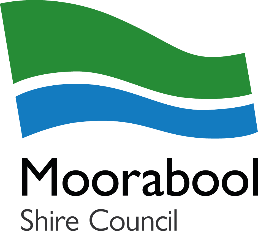 Collection of Personal Information The Moorabool Shire Council is committed to protecting your privacy. The personal information requested on this form is being collected by Moorabool Shire Council for the purpose of assessing planning permit applications, parts of which are set out in the Planning and Environment Act 1987 (PE Act). The personal information will be used for the following purposes: • correspond with you about your permit application • if necessary, notify affected parties who may wish to inspect your application so that they can respond – this may be a notice onsite, in a notice online, and/or by post • or for any other directly related, or reasonably related purposes. The information you provide will be made available: • online on Council’s website during the public notice period of the application • on Council’s permit register (no name or personal details are visible in the online register) • to any person who may wish to inspect your application until the application process is concluded, including any review at the Victorian Civil and Administrative Tribunal • to relevant officers within Council and other pertinent Government agencies directly involved in the planning process • to persons accessing information in accordance with the Public Records Act 1973, Planning and Environment Act 1987 (PE Act) or the Freedom of Information Act 1982. It will not be disclosed to any other external party without your consent, unless required or authorised by law. If the personal information is not collected, we may not be able to process your application. If you wish to access or alter any of the personal information you have supplied to Moorabool Shire Council, please contact the Planning and Building department by telephone(03) 53667100 or email www.moorabool.vic.gov.auApplication to Amend a Planning Application in Process  Application to Amend a Planning Application in Process  Application to Amend a Planning Application in Process  Application to Amend a Planning Application in Process  Application to Amend a Planning Application in Process  Fees may be Applicable (Discuss with the Statutory Planning Department Prior to the Lodgment of the Amendment)
Planning Application NumberFees may be Applicable (Discuss with the Statutory Planning Department Prior to the Lodgment of the Amendment)
Planning Application NumberFees may be Applicable (Discuss with the Statutory Planning Department Prior to the Lodgment of the Amendment)
Planning Application NumberDate Received:Date Received:The Applicant			Who is making this applicationThe Applicant			Who is making this applicationThe Applicant			Who is making this applicationThe Applicant			Who is making this applicationThe Applicant			Who is making this applicationName:Name:Name:Name:Name:Address:Address:Address:Address:Address:Phone during business hours:Phone during business hours:Phone during business hours:The Land			Give the address and title particulars of the land The Land			Give the address and title particulars of the land The Land			Give the address and title particulars of the land The Land			Give the address and title particulars of the land The Land			Give the address and title particulars of the land Amendment DescriptionAmendment DescriptionAmendment DescriptionAmendment DescriptionAmendment DescriptionThe Owner	If you are not the owner, give the name and address of the owner.  	You must also declare that you have notified the owner of this application.The Owner	If you are not the owner, give the name and address of the owner.  	You must also declare that you have notified the owner of this application.The Owner	If you are not the owner, give the name and address of the owner.  	You must also declare that you have notified the owner of this application.The Owner	If you are not the owner, give the name and address of the owner.  	You must also declare that you have notified the owner of this application.The Owner	If you are not the owner, give the name and address of the owner.  	You must also declare that you have notified the owner of this application.Name:Name:Name:Name:Name:Address:Address:Address:Address:Address:Phone during business hours:Phone during business hours:Phone during business hours:I/We declare that I/we have notified the owner about this application.Applicant’s Signature:Applicant’s Signature:Applicant’s Signature:Date:Declaration to be completed for all ApplicationsDeclaration to be completed for all ApplicationsDeclaration to be completed for all ApplicationsDeclaration to be completed for all ApplicationsDeclaration to be completed for all ApplicationsI/We declare that all the information I/we have given is true.Applicant’s Signature:Applicant’s Signature:Applicant’s Signature:Date:Notes:Notes:Notes:Notes:Notes:The above information is required to enable Moorabool Shire Council to process your application.  It may be disclosed to other parties, such as referral authorities and residents who may be affected by the proposal.Check planning permit checklist for possible additional information that may be required. Please note that the planning officer assessing the application may require additional information, or may need to clarify the information that is provided with an application.The above information is required to enable Moorabool Shire Council to process your application.  It may be disclosed to other parties, such as referral authorities and residents who may be affected by the proposal.Check planning permit checklist for possible additional information that may be required. Please note that the planning officer assessing the application may require additional information, or may need to clarify the information that is provided with an application.The above information is required to enable Moorabool Shire Council to process your application.  It may be disclosed to other parties, such as referral authorities and residents who may be affected by the proposal.Check planning permit checklist for possible additional information that may be required. Please note that the planning officer assessing the application may require additional information, or may need to clarify the information that is provided with an application.The above information is required to enable Moorabool Shire Council to process your application.  It may be disclosed to other parties, such as referral authorities and residents who may be affected by the proposal.Check planning permit checklist for possible additional information that may be required. Please note that the planning officer assessing the application may require additional information, or may need to clarify the information that is provided with an application.The above information is required to enable Moorabool Shire Council to process your application.  It may be disclosed to other parties, such as referral authorities and residents who may be affected by the proposal.Check planning permit checklist for possible additional information that may be required. Please note that the planning officer assessing the application may require additional information, or may need to clarify the information that is provided with an application.